پیام هفته                                                                                   19/8/97شاد نمودن دل مومنيا كميل مر اهلك ان بروحوا في كسب المكارم و يدلجوا في حاجة من هو نائم فوالذي وسع سمعه الاصوات ما من احد اودع قلبا سرورا الا و خلق الله له من ذلك السرور لطفافاذا انزلت به نائبة جري اليها كالماء في  انجداره حتي يطردها عنهسوگند به خدايي كه هر صدايي را مي شنود!  هر كس دلي را شاد كند خداوند از آن شادي لطفي براي او قرار دهد كه به هنگام مصيبت چون آب زلالي بر او باريدن گرفته و تلخي مصيبت را بزدايد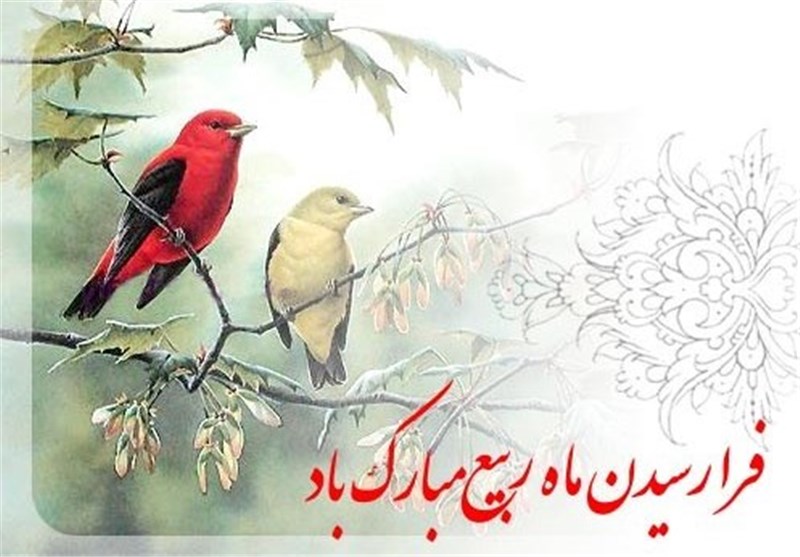 زنی به خانه یکی از همسایگان رفت دید زن صاحبخانه زبان به شکایت گشوده می گوید در فلان نقطه مجلس ختم است ومن نه چار قد سیاه دارم نه پیراهن سیاه نه چادر سیاه دارم نه یک تکه لباس سیاه که در بر نموده برای عزاداری به مجلس ختم بروم گفت رفتن به مجلس ختم برای شما لازم نیست زیرامی بینم همین جا عزا گرفته مجلس ختم و عزاداری را در همین جا فعلا برپا نموده اید.    کتاب اسرار شادی ص62یکی از راههای شاد زیستن بی توجهی به مسائل اقتصادی و توکل به خداوند است...